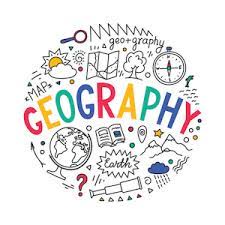 Classes and teachersMost classes may have two teachers. For Y10 and 11, the single period will be retrieval work and the double will be new content. Y9Y10Y11ContactsN. White (Head of Geography) – n.white@walton.staffs.sch.ukS.Wilde (Second in department) – s.wilde@walton.staffs.sch.ukH.Beeson (Second in department) – h.beeson@walton.staffs.sch.uk D.Egan – d.egan@walton.staffs.sch.uk 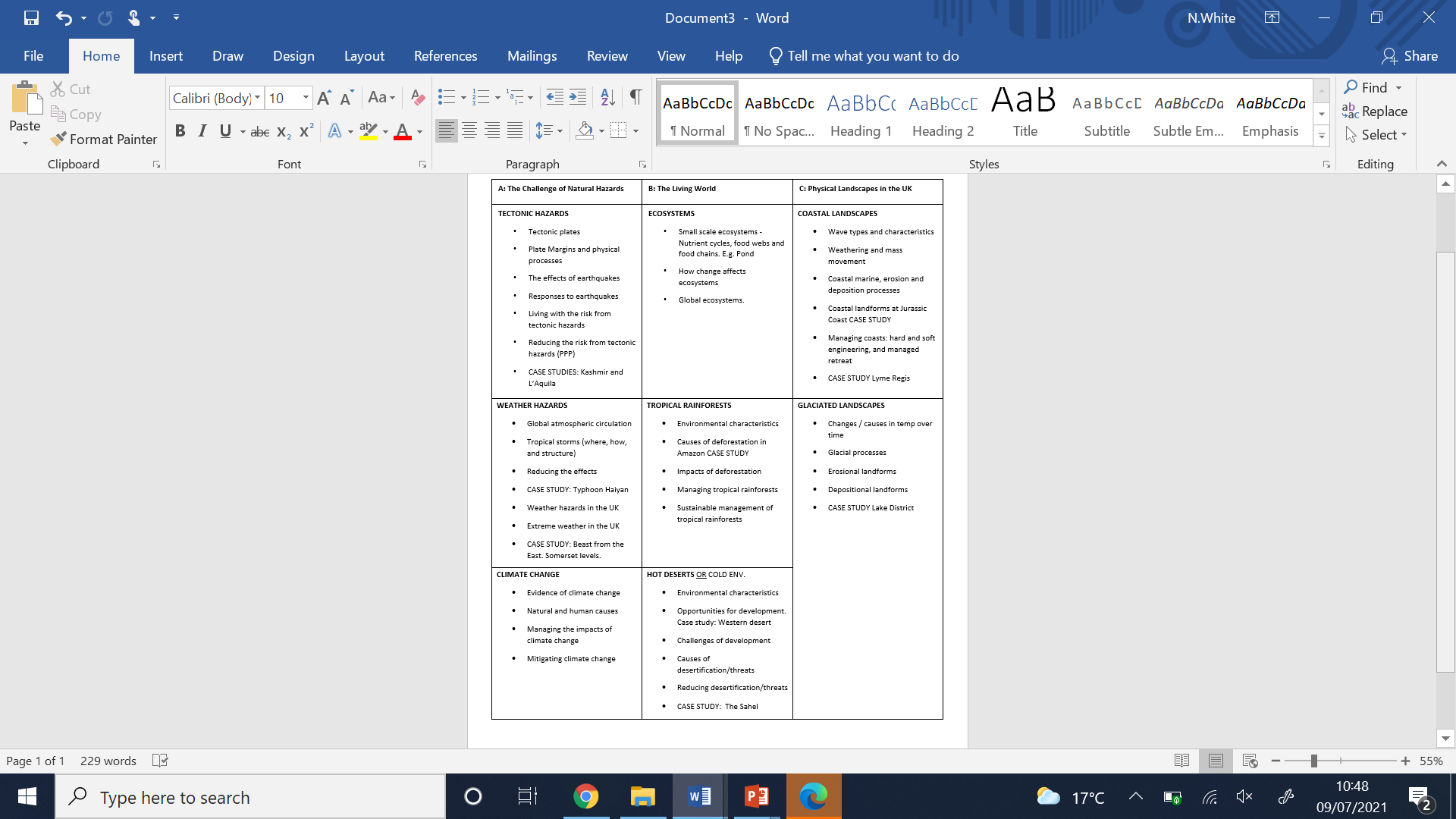 GCSE Fieldwork locationsTwo fieldworks are required during the course, each focusing on human and physical Geography. Both fieldworks will have classroom prep and write up time before and after the excursions.Physical fieldwork (Y10)Carding Mill Valley, ShropshireRiver investigation – collecting data about the characteristics of the river such as width, depth and velocity.Human LOCAL Fieldwork (Y11) Investigation into Stafford town centre’s regeneration of the Riverside area and it’s impact on the main high street.GCSE Timetable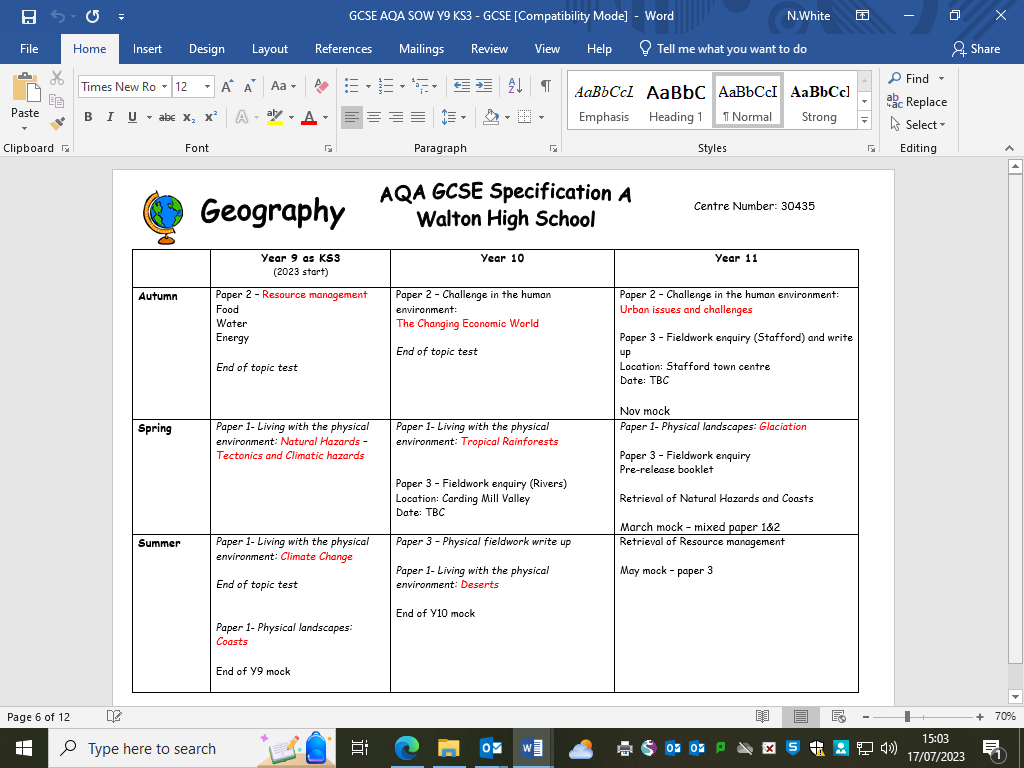 NB: This may be subject to change due to unforeseen circumstances.  Current Y10/11 may differ slightly due to Year 9 now being in Key Stage 3 altering the order: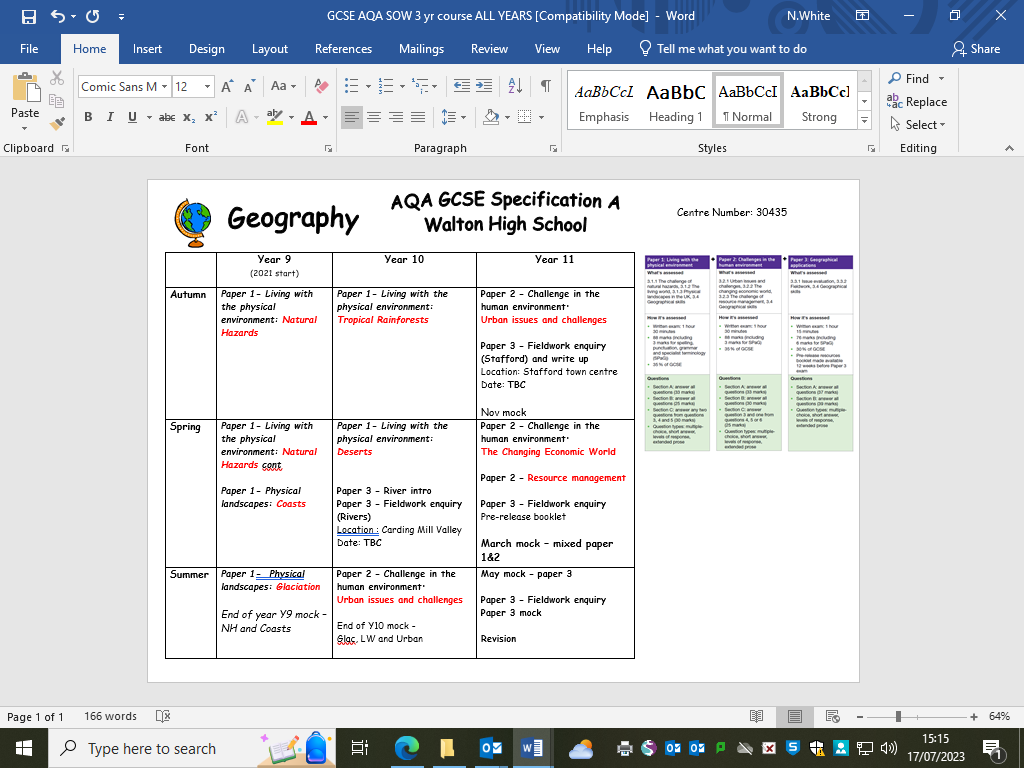 2023/24 GCSE End of topic test and Mock examsNB: These are rough timelines, end of topic test dates are set in line with teaching.GCSE Revision guide materialsEach year CPG AQA Geography materials will be on offer to purchase, the bundles will on Parentpay accompanied with an information letter with prices and weblinks. 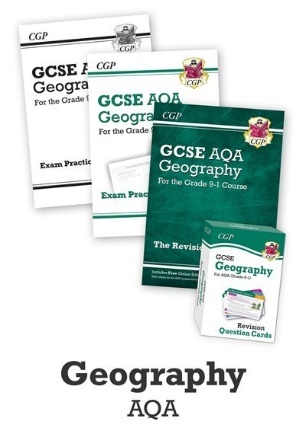 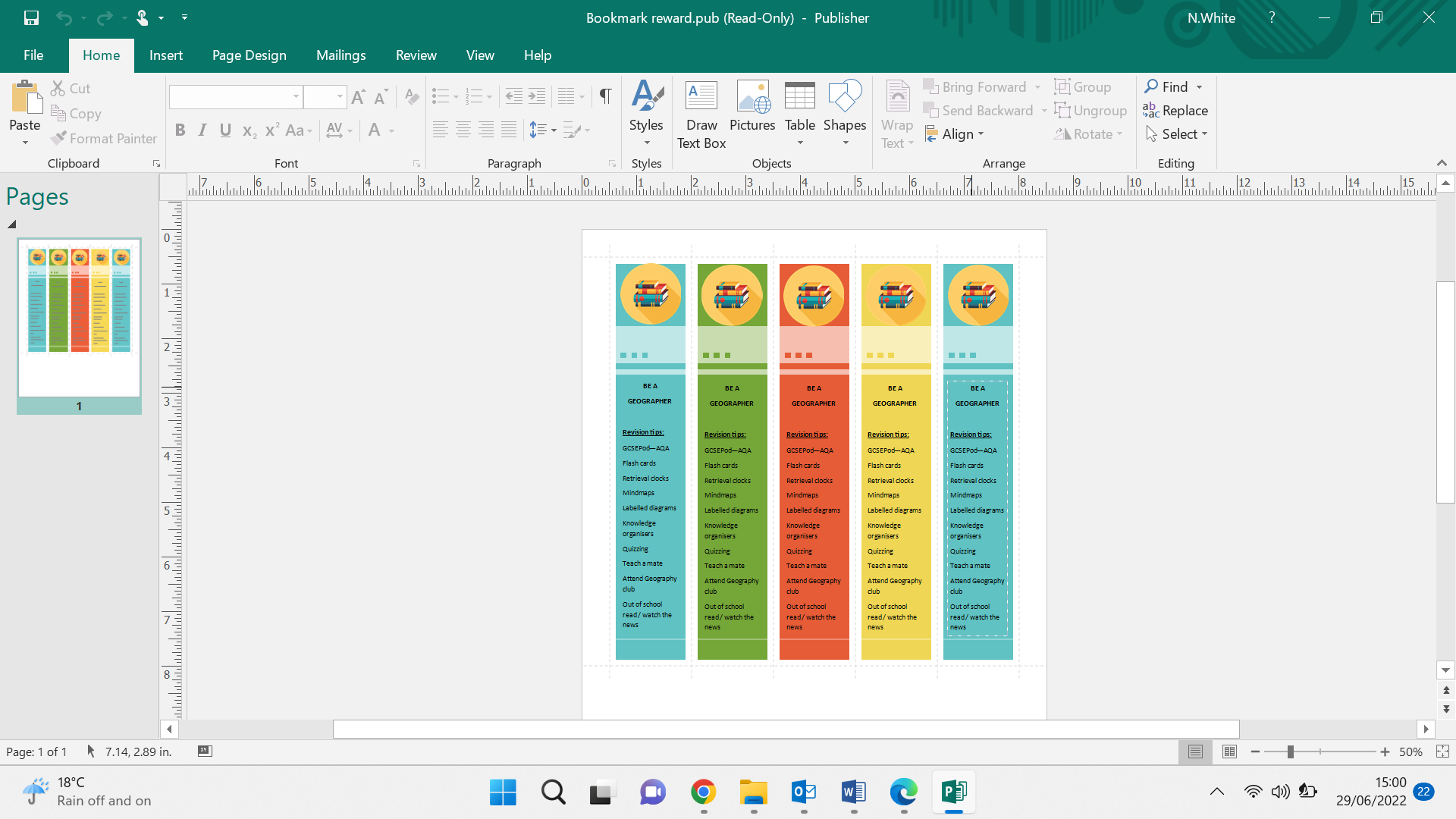 Praise within the departmentClass teachers will identify students based on their effort and achievements across the lessons to email to students and parents a praise card (nb. These will come from the email addresses above). Laminated book marks to help with revision will also be handed out.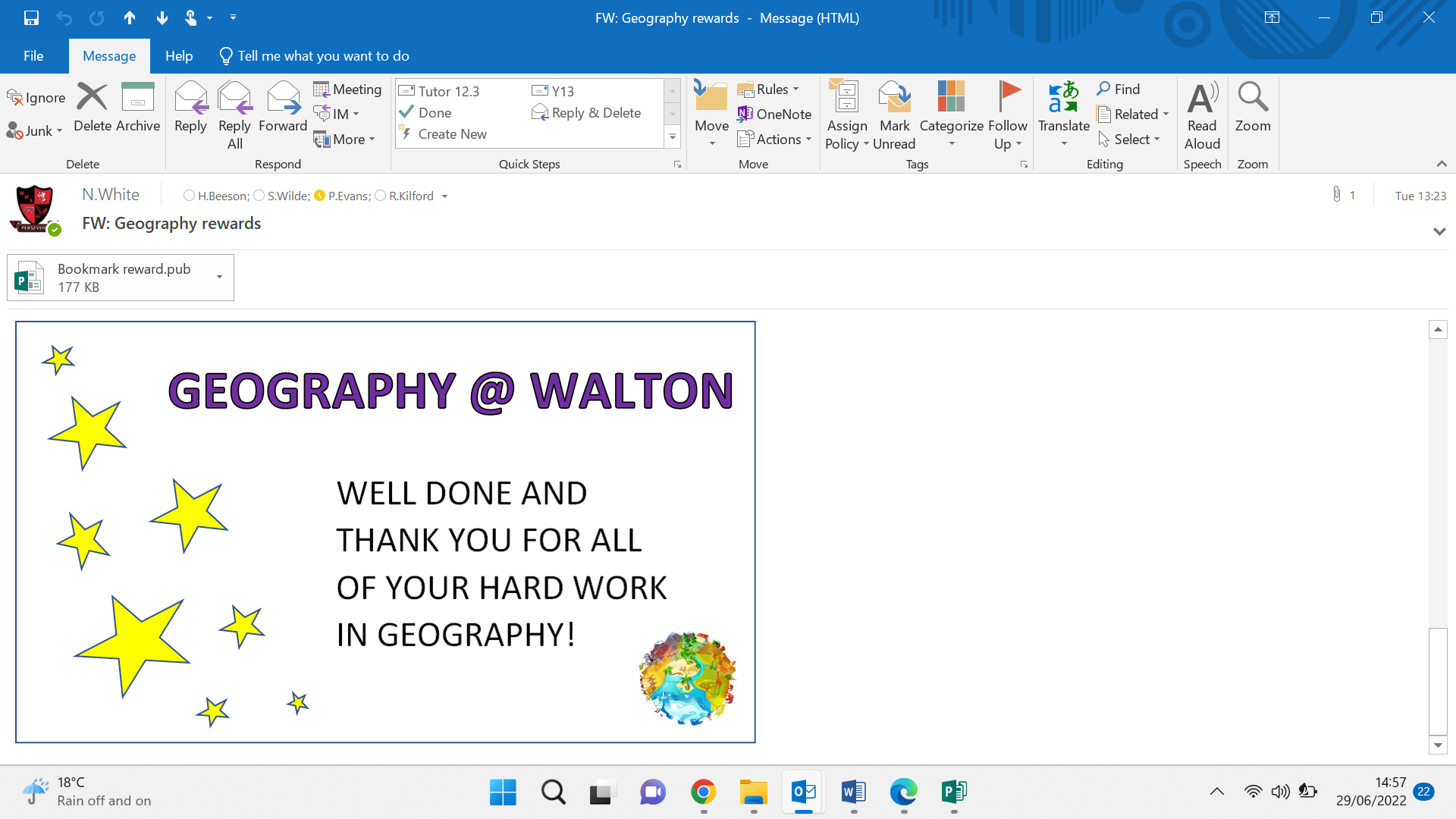 HOW TO EFFECTIVELY REVISE WITH GCSEPOD – CONTENT UNDERSTANDINGGCSEpod won’t help with exam technique but it is excellent for content revision. AQA - https://members.gcsepod.com/content?subject_id=6016&exam_board_id=1010 Watch each clip in the topic. No notes are required. You could watch a couple a night over 2 weeks.When you have finished the clips - Watch the clips again but before you press play create a map / list of what the clip is about. Press play and add to your work the facts you missed in a different colour.Mixture for revision – Your choice, identify your weak areas and focus on those topics.Y9Y10Y11Exam technique tip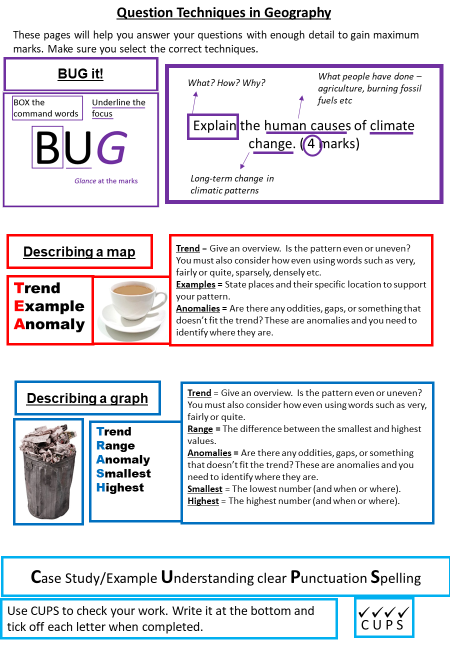 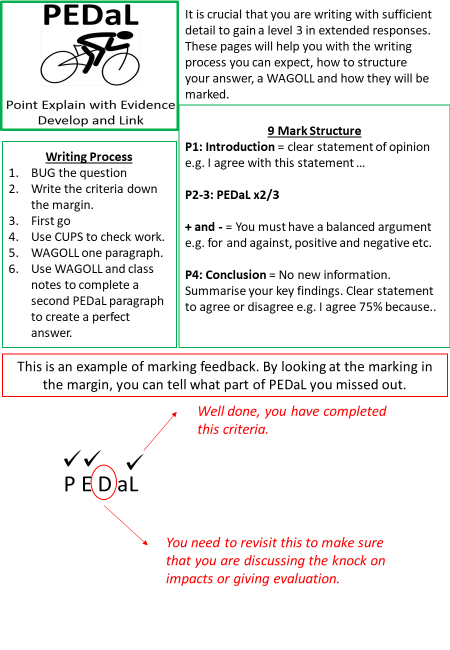 FormTeacher(s)9.1Mr D Egan9.2Miss C Somerfield9.3Mr D Egan9.4Miss C Somerfield9.5Mr D Egan9.6Mr D Egan9.7Mr D Egan and Miss C SomerfieldDouble – (Lead teacher)Single10B - Mr D EganMr D Egan10C – Mrs S.WildeMr D Egan10D - Mrs S.WildeMr D Egan10F - Mrs S.WildeMiss C SomerfieldDouble – (Lead teacher)Single 11A - Mrs S.WildeMrs S.Wilde11B1 – Mrs H Beeson 10B2 - Mrs S.WildeWHOLE CLASS - Mrs S.Wilde11C - Mrs H BeesonMrs H Beeson11D - Mrs S.WildeMrs S.WildeA: Urban Issues and ChallengesB: The Changing Economic WorldC: The Challenge of Resource ManagementTHE URBAN WORLDMegacitiesRio de Janeiro: social, economic and environmental challengesImproving Rio’s environmentManaging the growth of squatter settlementsPlanning for Rio’s urban poorTHE DEVELOPMENT GAPOur unequal world and measuring developmentThe DTM and population pyramidsCauses of uneven developmentUneven development: wealth and health, and migrationReducing the gap: aid and intermediate technology, fair trade, debt relief and tourismCASE STUDY JamaicaRESOURCE MANAGEMENTGlobal distribution of resourcesProvision of food in the UKProvision of water in the UKProvision of energy in the UKURBAN CHANGE IN THE UKWhere do we live?LONDONUrban change creating social and economic opportunitiesUrban change and impact on the environmentSocial inequalityNew housingStafford regenerationNIGERIA: A NEWLY-EMERGING ECONOMYExploring NigeriaNigeria in the wider worldBalancing a changing industrial structureImpacts of Transnational corporationsImpact of international aidManaging environmental issuesQuality of lifeWATER MANAGEMENT Global water supplyThe impact of water insecurityHow can water supply be increased?NSWTP China CASE STUDYSustainable water suppliesHitosa, sustainable management CASE STUDYURBAN SUSTAINABILITY Planning for urban sustainabilitySustainable living in FreiburgSustainable traffic management Curitiba Integrated Transport systemTHE CHANGING UK ECONOMYChanges in the UK economyPost-industrial economyUK science and business parksEnvironmental impacts of industry, Car industryChanging rural landscapesChanging transport infrastructureNorth-south divideUK in the wider worldIssue EvaluationFieldworkGeographical SkillsThis is a synoptic section which has a pre-release resource booklet for studyInvestigating processes and managementPrimary data collectionProcessing and presenting dataAnalysing and reaching conclusionsEvaluating fieldworkAll must be completed for both physical and human fieldwork in BrightonCartographic skillsGraphical SkillsStatistical Skills YearEnd of topic testsMocks9Oct 23 – Resource mgtApr 23 – Natural HazardsJuly 23 – End of Y9 test:Resource mgt Natural Hazards – Tectonics & climatic weather & climate changeCoasts 10Oct 23 - Living World - RainforestMar 24 - DesertsJune 23 – Living WorldUrbanTBC topic from Y911Oct 23 – UrbanFeb 24 - Economic WorldNov 23– mixture of Paper 1 and 2 TBC nearer the timeResource managementLiving WorldCoastsUrbanMarch 24 – Economic WorldNatural HazardUrban TBCApril 24 – Paper 3 mock Pre-release booklet (March 24) and Geog skillsSept – Oct 1st half termNatural Hazard – Climatic weatherWatchRepeatNov – Dec 2nd half termNatural Hazard – Tectonic clipsWatchRepeatJan – Feb 3rd half termNatural Hazard – Climate changeWatchRepeatMar – Apr 4th half termCoasts WatchRepeatApr – May 5th half termCoasts WatchRepeatJune – July 6th half termGlaciation and Mixture for end of year testWatchRepeatSept – Oct 1st half termGlaciation and Natural hazardsWatchRepeatNov – Dec 2nd half termGlaciation and CoastsWatchRepeatJan – Feb 3rd half termLiving World - RainforestsWatchRepeatMar – Apr 4th half termLiving World – DesertsWatchRepeatApr – May 5th half termUrban and River processes for fieldworkWatchRepeatJune – July 6th half termMixture for end of year testWatchRepeatSept – Oct 1st half termUrbanWatchRepeatNov – Dec 2nd half termEconomicsWatchRepeatJan – Feb 3rd half termEconomics and Resource managementWatchRepeatMar – Apr 4th half termMixture for GCSE exam WatchRepeatApr – May 5th half termMixture for GCSE exam WatchRepeatJune – July 6th half termMixture for GCSE exam WatchRepeat